Tuesday Read the task below: you can draw this or you could use the cut out images to help. We have provide labels for you to cut an stick next to parts of the village 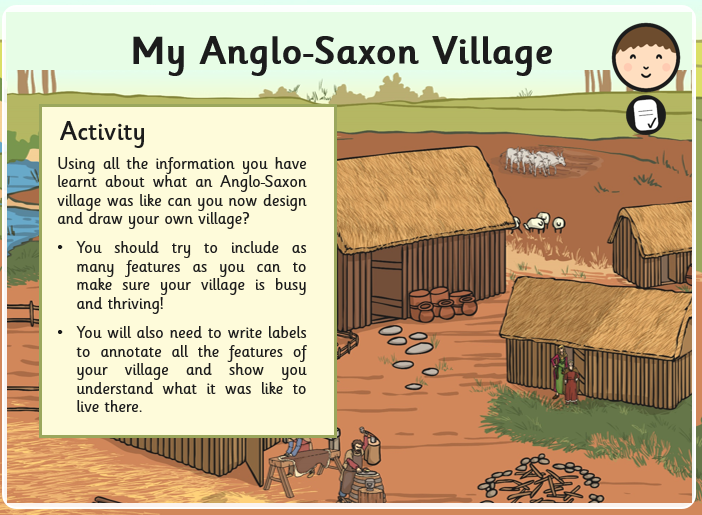 